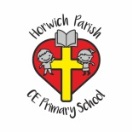 RE Spring term 2 Year Four Exploring Easter as a story of betrayal and trustRE Spring term 2 Year Four Exploring Easter as a story of betrayal and trustRE Spring term 2 Year Four Exploring Easter as a story of betrayal and trustKey vocabularyExplanation/ definitionExplanation/ definitionKey KnowledgeTrust To believe in and rely on someone or something.To believe in and rely on someone or something.Trust and forgiveness are key Christian values.The incidents of betrayal and trust in the Easter story are significant to the outcome.The events of Holy Week and Easter are key to understanding what Jesus came to earth to do – God’s salvation planChristians believe that they can trust Jesus.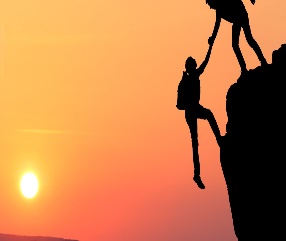 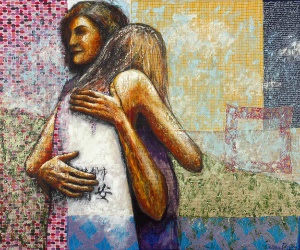 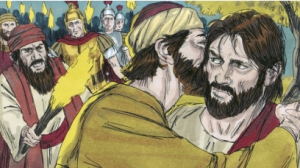 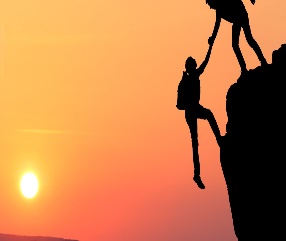 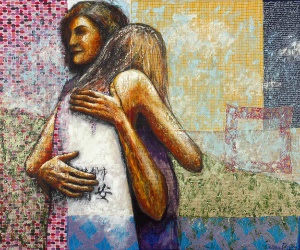 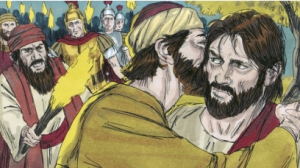 Trust                                     Forgiveness                         Judas’ betrayal of JesusBetrayal To disappoint the hopes or expectation of; be disloyal to: to betray one’s friends.To disappoint the hopes or expectation of; be disloyal to: to betray one’s friends.Trust and forgiveness are key Christian values.The incidents of betrayal and trust in the Easter story are significant to the outcome.The events of Holy Week and Easter are key to understanding what Jesus came to earth to do – God’s salvation planChristians believe that they can trust Jesus.Trust                                     Forgiveness                         Judas’ betrayal of JesusBetray To do something that harms (someone who trusts you), such as helping his or her enemiesTo do something that harms (someone who trusts you), such as helping his or her enemiesTrust and forgiveness are key Christian values.The incidents of betrayal and trust in the Easter story are significant to the outcome.The events of Holy Week and Easter are key to understanding what Jesus came to earth to do – God’s salvation planChristians believe that they can trust Jesus.Trust                                     Forgiveness                         Judas’ betrayal of JesusForgiveness The act of forgiving; state of being forgiven.The act of forgiving; state of being forgiven.Trust and forgiveness are key Christian values.The incidents of betrayal and trust in the Easter story are significant to the outcome.The events of Holy Week and Easter are key to understanding what Jesus came to earth to do – God’s salvation planChristians believe that they can trust Jesus.Trust                                     Forgiveness                         Judas’ betrayal of JesusJudas The apostle (disciple) who betrayed Jesus.The apostle (disciple) who betrayed Jesus.Trust and forgiveness are key Christian values.The incidents of betrayal and trust in the Easter story are significant to the outcome.The events of Holy Week and Easter are key to understanding what Jesus came to earth to do – God’s salvation planChristians believe that they can trust Jesus.Trust                                     Forgiveness                         Judas’ betrayal of JesusLoyalty The quality or state of being true and constant in support of someone or somethingThe quality or state of being true and constant in support of someone or somethingTrust and forgiveness are key Christian values.The incidents of betrayal and trust in the Easter story are significant to the outcome.The events of Holy Week and Easter are key to understanding what Jesus came to earth to do – God’s salvation planChristians believe that they can trust Jesus.Trust                                     Forgiveness                         Judas’ betrayal of JesusPeter The apostle (disciple) who denied knowing Jesus after he was arrested.The apostle (disciple) who denied knowing Jesus after he was arrested.Trust and forgiveness are key Christian values.The incidents of betrayal and trust in the Easter story are significant to the outcome.The events of Holy Week and Easter are key to understanding what Jesus came to earth to do – God’s salvation planChristians believe that they can trust Jesus.Trust                                     Forgiveness                         Judas’ betrayal of JesusGethsemane Gethsemane The garden between Jerusalem and the Mount of Olives where Jesus went with his disciples after the Last Supper and prayed.Trust and forgiveness are key Christian values.The incidents of betrayal and trust in the Easter story are significant to the outcome.The events of Holy Week and Easter are key to understanding what Jesus came to earth to do – God’s salvation planChristians believe that they can trust Jesus.Trust                                     Forgiveness                         Judas’ betrayal of JesusJerusalem Jerusalem A holy city for Jews, Christians and Muslims; the capital of the ancient kingdom of Judah and the modern state of Israel. Trust and forgiveness are key Christian values.The incidents of betrayal and trust in the Easter story are significant to the outcome.The events of Holy Week and Easter are key to understanding what Jesus came to earth to do – God’s salvation planChristians believe that they can trust Jesus.Trust                                     Forgiveness                         Judas’ betrayal of JesusKey skillsKey skillsKey skillsKey skillsBy the end of this unit, pupils are expected to be able to:Identify and explain the significance of the incidents of betrayal and trust in the Easter story.Ask good questions about people’s values and commitments. Use religious vocabulary to make links between Christian beliefs and the stories of Lent, Holy Week and Easter.Use religious vocabulary to describe and talk about the importance of forgiveness in Christianity.Describe and show understanding of the Christian value of forgiveness in relation to the story of Peter.By the end of this unit, pupils are expected to be able to:Identify and explain the significance of the incidents of betrayal and trust in the Easter story.Ask good questions about people’s values and commitments. Use religious vocabulary to make links between Christian beliefs and the stories of Lent, Holy Week and Easter.Use religious vocabulary to describe and talk about the importance of forgiveness in Christianity.Describe and show understanding of the Christian value of forgiveness in relation to the story of Peter.By the end of this unit, pupils are expected to be able to:Identify and explain the significance of the incidents of betrayal and trust in the Easter story.Ask good questions about people’s values and commitments. Use religious vocabulary to make links between Christian beliefs and the stories of Lent, Holy Week and Easter.Use religious vocabulary to describe and talk about the importance of forgiveness in Christianity.Describe and show understanding of the Christian value of forgiveness in relation to the story of Peter.By the end of this unit, pupils are expected to be able to:Identify and explain the significance of the incidents of betrayal and trust in the Easter story.Ask good questions about people’s values and commitments. Use religious vocabulary to make links between Christian beliefs and the stories of Lent, Holy Week and Easter.Use religious vocabulary to describe and talk about the importance of forgiveness in Christianity.Describe and show understanding of the Christian value of forgiveness in relation to the story of Peter.